МОНИТОРИНГОВАЯ ТАБЛИЦА РЕАЛИЗАЦИИ ПЛАНА ПЕРВООЧЕРЕДНЫХ МЕРОПРИЯТИЙ, МЕДИАПЛАНАМониторинг по состоянию на  ___22.08._ 2019 г.Установлена вывеска на входе в школу.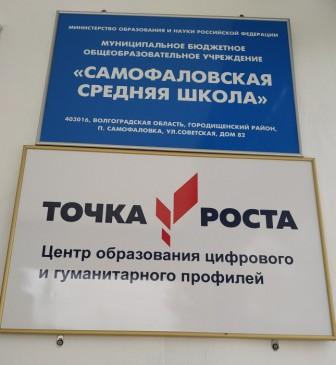 Успешно завершено обучение учителя технологии Байзель Н.Г. в г. Астрахань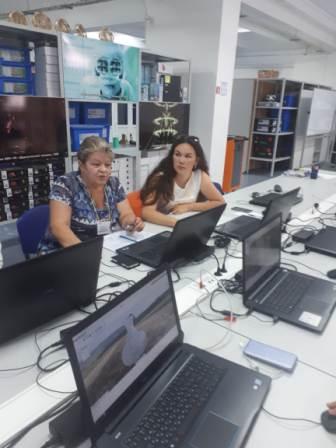 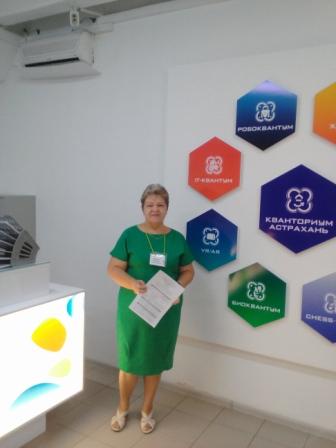 Наименование образовательной организации в которой создается Центр "Точка роста"Название помещений Центра "Точка роста"Проведение "косметического" ремонта и приведение помещений Центров "Точка роста" в соответствие с фирменным стилем, дизайн-проектомПроведение "косметического" ремонта и приведение помещений Центров "Точка роста" в соответствие с фирменным стилем, дизайн-проектомПроведение "косметического" ремонта и приведение помещений Центров "Точка роста" в соответствие с фирменным стилем, дизайн-проектомФотоотчет(2-4 фотографии, вставленные в ячейки)Фотоотчет(2-4 фотографии, вставленные в ячейки)Гиперссылка на сайт, интернет-ресурсы СМИ/ дата, название печатного издания, в котором опубликована информация (в этом случае прикладывается скан-копия)Наименование образовательной организации в которой создается Центр "Точка роста"Название помещений Центра "Точка роста"дата начала-окончания ремонта, график работ с указанием запланированных видов работ (перечислить)выполнены виды работ (перечислить на день отчета)объем фактически выполненных работ по графику, %былостало(по состоянию на день отчета)Гиперссылка на сайт, интернет-ресурсы СМИ/ дата, название печатного издания, в котором опубликована информация (в этом случае прикладывается скан-копия)1.кабинет формирования цифровых и гуманитарных компетенцийКабинет русского языкаУстановлены декоративные элементы, стенд, вывеска у входа в кабинет,100%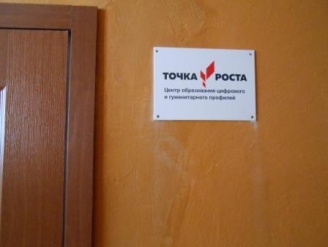 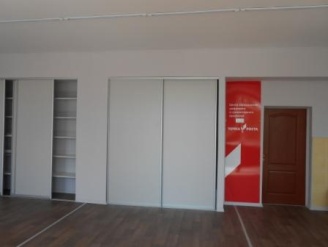 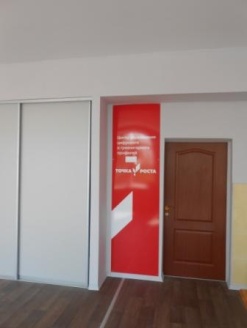 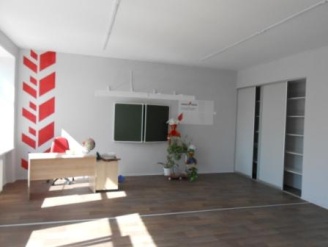 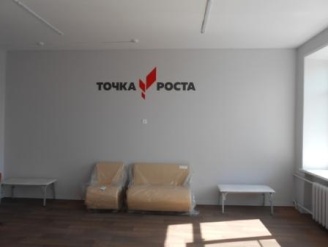 http://samofalovka.volgogradschool.ru1.помещение для проектной деятельностиКабинет историиУстановлены декоративные элементы, стенд, вывеска у входа в кабинет,100%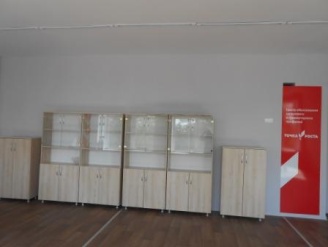 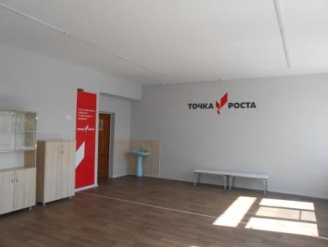 http://samofalovka.volgogradschool.ru